A Level PsychologyIntroductionSummer Project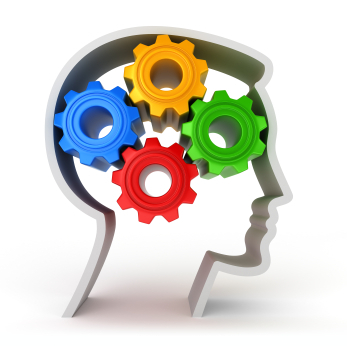 WelcomeWelcome to the A Level Psychology Studies Summer Project. We very much look forward to welcoming you in September. As part of your preparation we have developed this booklet.  This work pack is designed to provide 15 hours of work (5 hours a week over 3 weeks) to prepare you for studying A Level Psychology. Research in psychology is essential in order to find out about human behaviour. This research based project is designed to give you an ideal grounding for your A Level Psychology course.Over the summer, you need to research and complete the task independently.*Your research should be saved in digital format and be ready for submission on your first day back after the summer holidays.Good luck!Research ProjectYour topic for research is:   Mobile phone use.Choose a topic of any aspect of mobile phone use to research. Task 1:To design and carry out research on your chosen aspect of mobile phone use using the questionnaire methodSome examples:What is the current ‘favourite app’Preferred social media platformInstructions for carrying out your research:Stage 1. Generate your research aim.Stage 2. Consider ethical guidelines at all times:           Ethical Guidelines:Participants should give their consentKnow they have the right to withdraw from the studyTheir details should remain confidentialParticipants should be protected from psychological and physical harmStage 3 Devise your questions for your questionnaire.To design your questionnaire. You will need to devise a set of 4 closed questions on your chosen topic of mobile phone use.Closed questions produce nominal data                      Some examples:                       Q. What is your favourite app?                            Instagram    Snapchat   TikToc                        Q. How long do you spend on your favourite app                           Less than 5 hours   5 hours or more    10 hours or more   Stage 4. - You will need 6 participants for this study who must be over 16 years of age because they need to be able to give fully informed consent to take part in the research.Stage 5. Send out your questionnaire by e-mail or text. Important, you must send out your questions via e-mail or text only to your participants.Note – You must follow Government guidelines on social distancingStage 6. Record your findings.Task 2:Write up your research in a report format under these headings:Research aim. Include the aims of your researchIntroductionThis section should contain a brief introduction to your study. For example, evidence suggests that Instagram is the favourite for social networking.Method:Sample – Your participants          Procedure:  What you did and how you did it. For example, sent out                                            questionnaires and record findings. Provide at least two ways                                       in which you ensured that ethical guidelines were upheld.Results: Produce a summary of your findings.Draw a bar chart to display your data.ConclusionInclude a written conclusion of your findings.  